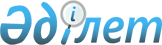 О мерах по реализации Закона Республики Казахстан от 28 октября 2015 года "О внесении изменений и дополнений в некоторые законодательные акты Республики Казахстан по вопросам культуры и историко-культурного наследия"Распоряжение Премьер-Министра Республики Казахстан от 9 декабря 2015 года № 129-р
      1. Утвердить прилагаемый перечень нормативных правовых и правовых актов, принятие которых необходимо в целях реализации Закона Республики Казахстан от 28 октября 2015 года "О внесении изменений и дополнений в некоторые законодательные акты Республики Казахстан по вопросам культуры и историко-культурного наследия" (далее - перечень).
      2. Министерству культуры и спорта Республики Казахстан принять соответствующие ведомственные нормативные правовые и правовые акты согласно перечню и проинформировать Правительство Республики Казахстан о принятых мерах. Перечень нормативных правовых и правовых актов, принятие которых необходимо в целях реализации Закона Республики Казахстан от 28 октября 2015 года "О внесении изменений и дополнений в некоторые законодательные акты Республики Казахстан по вопросам культуры и историко-культурного наследия"
      Примечание: расшифровка аббревиатуры:
      МКС - Министерство культуры и спорта Республики Казахстан.
					© 2012. РГП на ПХВ «Институт законодательства и правовой информации Республики Казахстан» Министерства юстиции Республики Казахстан
				
      Премьер-Министр 

К. Масимов
Утвержден
распоряжением Премьер- Министра
Республики Казахстан
от 9 декабря 2015 года № 129-р
№

п\п

Наименование нормативного правового и правового акта

Форма

акта

Государственный орган, ответственный за исполнение

Срок

исполнения

Лицо, ответственно е за качество, своевременность разработки и внесения нормативных правовых и правовых актов

1

2

3

4

5

6

1.
Об утверждении Правил предоставления в пользование памятников истории и культуры
приказ
МКС
МКС
МКС
21 декабря 2015 года
Г. Ахмедьяров
2.
Об утверждении Правил проведения научнореставрационных работ на памятниках истории и культуры
приказ
МКС
МКС
МКС
21 декабря 2015 года
Г. Ахмедьяров
3.
Об утверждении Правил установления новых сооружений монументального искусства
приказ
МКС
МКС
МКС
21 декабря 2015 года
Г. Ахмедьяров
4.
Об утверждении критериев и Правил установления мемориальных досок
приказ
МКС
МКС
МКС
21 декабря 2015 года
Г. Ахмедьяров
5.
Об утверждении Правил передачи в государственные музеи Республики Казахстан материалов и находок, полученных в результате археологических исследований на территории Казахстана
приказ
МКС
МКС
МКС
21 декабря 2015 года
Г. Ахмедьяров
6.
Об утверждении Правил издания общественно значимой литературы
приказ
МКС
МКС
МКС
21 декабря 2015 года
Г. Ахмедьяров
7.
Об утверждении Правил ведения Национального перечня элементов нематериального культурного наследия
приказ
МКС
МКС
МКС
21 декабря 2015 года
Г. Ахмедьяров
8.
Об утверждении Правил создания фондово-закупочной (фондово-отборочной) комиссии в государственных музеях
приказ
МКС
МКС
МКС
21 декабря 2015 года
Г. Ахмедьяров
9.
Об утверждении Инструкции по учету, передаче и списанию сценическо-постановочных средств государственных театров и концертно-зрелищных организаций
приказ
МКС
МКС
МКС
21 декабря 2015 года
Г. Ахмедьяров
10.
Об утверждении Инструкции по учету, хранению, использованию и списанию музейных предметов музейного фонда Республики Казахстан
приказ
МКС
МКС
МКС
21 декабря 2015 года
Г. Ахмедьяров
11.
Об утверждении Инструкции по учету и списанию библиотечного фонда государственных библиотек
приказ
МКС
МКС
МКС
21 декабря 2015 года
Г. Ахмедьяров
12.
Об утверждении формы прокатного удостоверения на фильм
приказ
приказ
МКС
МКС
21 декабря 2015 года
Г. Ахмедьяров
13.
О создании комиссии по установлению новых сооружений монументального искусства и утверждению положения о ней
приказ
приказ
МКС
МКС
21 декабря 2015 года
Г. Ахмедьяров
14.
Об утверждении Правил выплаты субсидий государственным театрам, концертным организациям, культурно-досуговым организациям, музеям и циркам
приказ
приказ
МКС
МКС
21 декабря 2015 года
Г. Ахмедьяров
15.
О внесении изменений в приказ и.о. Министра культуры и информации Республики Казахстан от 25 мая 2007 года № 154 "Об утверждении Правил доступа к музейным экспонатам и музейным коллекциям, находящимся в хранилище музея"
приказ
приказ
МКС
МКС
21 декабря 2015 года
Г. Ахмедьяров
16.
О внесении изменений в приказ Министра культуры и спорта Республики Казахстан от 26 января 2015 года № 21 "Об утверждении Правил оказания платных видов деятельности по реализации товаров (работ, услуг) государственными библиотеками, государственными музеями и музеями - заповедниками и расходования ими денег от реализации товаров (работ, услуг)"
приказ
приказ
МКС
МКС
21 декабря 2015 года
Г. Ахмедьяров
17.
О внесении изменений в приказ и.о. Министра культуры и информации Республики Казахстан от 25 мая 2007 года № 152 "Об утверждении Правил по формированию, сохранению и использованию библиотечных фондов"
приказ
приказ
приказ
МКС
21 декабря 2015 года
Г. Ахмедьяров
18.
О внесении изменений в некоторые приказы Министра культуры и спорта Республики Казахстан
приказ
приказ
приказ
МКС
21 декабря 2015 года
Г. Ахмедьяров